ҠАРАР                                     № 99                   ПОСТАНОВЛЕНИЕ 15 май 2017 й.	                                                                     15 мая 2017 г.Об утверждении плана мероприятий по охране жизни людей на водоемах  сельского поселения Шаранский сельсовет муниципального района Шаранский район Республики Башкортостан  В соответствии со статьями 14, 15 и 16 Федерального закона                           от 6 октября 2003 года № 131-ФЗ «Об общих принципах организации местного самоуправления в Российской Федерации», в целях обеспечения безопасности и снижения травматизма людей в местах массового отдыха населения на водных объектах, ПОСТАНОВЛЯЮ:1. Утвердить План мероприятий по охране жизни людей на водоёмах (приложение № 1) и Перечень мер по обеспечению безопасности населения в местах массового отдыха на водоёмах района (приложение № 2).2. Определить организованным местом массового отдыха людей на воде на территории сельского поселения Шаранский сельсовет  водохранилище, расположенное в 1700 км. от населенного пункта Наратасты, находящейся в ведении  Шаранского участка ГКУ РБ Управления по эксплуатации ГТС   площадью   местом отдыха и купания. Определить участок протяженностью 1000 метров на берегу передней части, обозначенный соответствующими знаками.3. Рекомендовать Шаранского участка ГКУ РБ Управления по эксплуатации ГТС  :- контролировать  соблюдение правил безопасности и поведения людей на воде на данном водоеме.-осуществить мероприятия по обеспечению безопасности населения при пользовании водоёмами; -организовать работу по оборудованию спасательных постов, оснащенных спасательными средствами;-запретить купание в неустановленных для этого местах путём предупреждения и выставления знаков, запрещающих купание;-принять меры по пресечению загрязнения водоёмов, захламления территорий, несанкционированных стоянок и моек автотранспорта, самовольной вырубки деревьев.4. Рекомендовать  участковому уполномоченному отделу полиции по Шаранскому району  (Фаттахов И.А.) разработать и осуществить комплекс мер по обеспечению общественного порядка и безопасности в купальный сезон в местах массового отдыха людей на воде, не допускать распитие крепких спиртных напитков, к нарушителям правопорядка принимать меры в соответствии с законодательством.5. Контроль за выполнением настоящего постановления оставляю за собой. Глава  сельского поселения                                                                Р.М.Нуриев                                  Приложение № 1к постановлению главыадминистрации сельского  поселения Шаранский сельсовет муниципального района Шаранский район№  99 от «15»мая 2017 г. План мероприятий по охране жизни людей на водоёмах сельского поселения Шаранский сельсовет муниципального района Шаранский район Республики БашкортостанПриложение № 2к постановлениюглавы администрации муниципального района№ 99 от «15»  мая 2017 г. Переченьмер по обеспечению безопасности населения на пляжах и других местах массового отдыха на водоёмах сельского поселения Шаранский сельсовет муниципального района Шаранский район Республики БашкортостанРаботники спасательных постов, водопользователи, дружинники и сотрудники полиции проводят в местах массового отдыха разъяснительную работу по предупреждению несчастных случаев с людьми на воде с использованием радиотрансляционных установок, мегафонов, стендов и фотовитрин с пропагандистским материалом и др.Указания работников ГИМС МЧС России по РБ, спасателей, сотрудников полиции в части обеспечения безопасности людей и поддержания правопорядка в местах массового отдыха являются обязательными для водопользователей (владельцев пляжей) и граждан.Каждый гражданин обязан оказать посильную помощь людям, терпящим бедствие на воде.На пляжах и других местах массового отдыха запрещается: купаться в местах, где выставлены щиты (аншлаги) с предупреждающими и запрещающими знаками и надписями; заплывать за буйки, обозначающие границы плавания;подплывать к моторным и вёсельным лодкам и другим плавсредствам, прыгать с неприспособленных для этих целей сооружений в воду;загрязнять и засорять водоёмы и берега;купаться в состоянии алкогольного опьянения;приводить с собой собак и других животных;играть с мячом в спортивные игры в не отведённых для этих целей местах, а также допускать шалости, связанные с нырянием и захватом купающихся и др., подавать крики ложной тревоги;плавать на досках, брёвнах, лежаках, автомобильных камерах, надувных матрацах и т.д.Обучение людей плаванию должно проводиться в специально отведённых местах. Ответственность за безопасность обучаемых несёт преподаватель (инструктор, тренер), проводящий обучение или тренировку. Взрослые обязаны не допускать купания детей в неустановленных местах, их шалостей на воде, плавания на не приспособленных для этого средствах (предметах) и других нарушений.Пляжи лагерей для отдыха детей и иных детских оздоровительных учреждений, кроме соблюдения общих требований к пляжам, должны быть ограждены забором со стороны суши. На этих пляжах спасательные круги и концы «Александрова» навешиваются на стойках (щитах), установленных на расстоянии  от уреза воды, через каждые , оборудуются участки для купания и обучения плаванию детей дошкольного и младшего школьного возраста с глубиной не более , а также для детей старшего возраста с глубинами не более . Эксплуатация пляжей в лагерях отдыха детей запрещается без наличия инструкторов по плаванию, на которых возлагается ответственность за безопасность детей и методическое руководство обучением их плаванию. Управляющий делами                                                                                  Л.Р.Хайруллина                               Башкортостан РеспубликаһыШаран районымуниципаль районыныңШаран  ауыл Советыауыл биләмәһе Хакимиәте452630 Шаран ауылы, Кызыл урамы 9Тел.(347) 2-22-43,e-mail:sssharanss@yandex.ruШаран  ауылы, тел.(34769) 2-22-43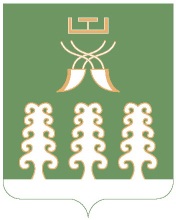 Республика БашкортостанАдминистрация сельского поселенияШаранский  сельсоветмуниципального районаШаранский район452630 с. Шаран ул. Красная,9Тел.(347) 2-22-43,e-mail:sssharanss@yandex.ruс. Шаран тел.(34769) 2-22-43№п/пНаименование мероприятийСрок испол-ненияИсполнителиОтметка о выпол-нении1.Организация информирования школьников, воспитанников детских садов май 2017 года Администрация сельского поселения2.Совместно с водопользователями провести мероприятия по обеспечению безопасности населения при пользовании водоёмами, отвод земли под места массового отдыха на воде. Запретить купание в не установленных местах путём предупреждения и выставления знаков, запрещающих купаниедо 01 июня 2017 годаАдминистрация сельского поселения 3.Организовать распространение агитационных листовок, памяток и плакатов по правилам поведения на воде и оборудовать соответствующие щиты в населённых пунктах, организациях и школахдо начала купального сезонаАдминистрация сельского поселения, школы, ЦРБ, УУП отдела полиции по Шаранскому району, Шаранский участок ГКУ Управления по эксплуатации ГТ4.Места массового отдыха оборудовать в соответствии с предъявляемыми к ним требованиями, оснастить спасательными средствами до начала купального сезонаАдминистрация сельского поселения, руководители объектов5.В случае возникновения угрозы или факта ЧС, связанного с гибелью человека на водном объекте, немедленно оповещать ЕДДС МР, ПЧ -96, отдел полиции по Шаранскому районудо начала купального сезонаАдминистрация сельского поселения,  руководители объектов